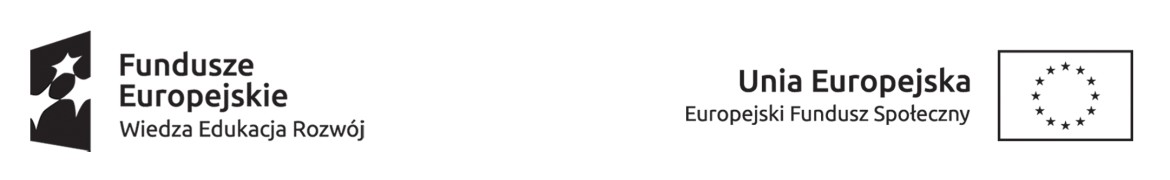 …………………………						Chorzów, dnia ……………  Nr wniosku nadaje Urząd                 					                       Powiatowy Urząd Pracyul. Opolska 1941 – 500 ChorzówWNIOSEKo przyznanie refundacji kosztów opieki nad dzieckiem (dziećmi) do lat 6 lub dzieckiem (dziećmi) niepełnosprawnym(i) do lat 7  lub osobą zależną w ramach projektu „Aktywizacja osób młodych pozostających bez pracy w mieście Chorzów (IV)” współfinansowanego przez Unię Europejską ze środków Europejskiego Funduszu Społecznego w ramach Programu Operacyjnego Wiedza Edukacja Rozwój.Na podstawie art. 61 ustawy z dnia 20 kwietnia 2004r. o promocji zatrudnienia i instytucjach rynku pracy zwracam się z prośbą o refundację poniesionych przeze mnie kosztów opieki nad dzieckiem (dziećmi) lub dzieckiem (dziećmi) niepełnosprawnym(i) do lat 7 lub osobą zależną ze środków projektu „Aktywizacja osób młodych pozostających bez pracy w mieście Chorzów (IV)”Imię i nazwisko Wnioskodawcy : …………………………………………………………...Adres zamieszkania : ………………………………………………………………………..Numer PESEL : ……………………………………………………………………………...Numer telefonu: ……………..………………… E-mail: ……………….………………….Dane osoby, której dotyczy refundacja (dziecka/dzieci, osoby zależnej*):Imię i nazwisko ………………………………………………………………………....Data urodzenia ………………………..… PESEL ………………..……….…………..Imię i nazwisko ………………………………………………………………………….Data urodzenia ………………………..… PESEL ………………..……….………….. Oświadczam, że podjęłam/podjąłem od dnia ………….……… do dnia ……………….….   (staż, przygotowanie zawodowe dorosłych, szkolenie, zatrudnienie, inną pracę zarobkową*)w ……………………………………………………..............................................................                               (nazwa i adres pracodawcy/jednostki szkolącej)Oświadczam, że miesięczny przychód z tytułu podjęcia zatrudnienia, innej pracy zarobkowej, stażu, przygotowania zawodowego dorosłych, szkolenia* nie przekracza minimalnego wynagrodzenia za pracę.Uczestniczę / nie uczestniczę w innym projekcie umożliwiającym refundację kosztów opieki nad dzieckiem.*niepotrzebne skreślić			…………………….……………							    	 Data i Podpis Wnioskodawcy Oświadczam, że:Zapoznałam/em się z Regulaminem Powiatowego Urzędu Pracy w Chorzowie dotyczącym refundacji kosztów opieki nad dzieckiem (dziećmi) do lat 6 lub dzieckiem (dziećmi) niepełnosprawnym(i) do lat 7  lub osobą zależną. Zobowiązuję się niezwłocznie poinformować Powiatowy Urząd Pracy w Chorzowie 
o fakcie przerwania zatrudnienia, przygotowania zawodowego dorosłych, stażu, szkolenia, bądź o zaistnieniu innych okoliczności powodujących utratę prawa do refundacji kosztów opieki nad dzieckiem (dziećmi) do lat 6 lub dzieckiem (dziećmi) niepełnosprawnym(i) do lat 7 lub osobą zależną.Oświadczam, że podane przeze mnie dane są zgodne ze stanem faktycznym i prawnym, jestem świadoma/y odpowiedzialności ze szkodę spowodowaną oświadczeniem niezgodnym z prawdą.                              					       ………………………………………							Data i Podpis WnioskodawcyZałączniki do wniosku :akt urodzenia dziecka - do wglądu (jeśli dotyczy),oświadczenie osoby uprawnionej o uczęszczaniu przez dziecko do podmiotu świadczącego opiekę z podaniem daty początkowej oraz informacją 
o prognozowanych miesięcznych kosztach opieki nad dzieckiem (jeśli dotyczy);umowa cywilnoprawna z osobą sprawującą opiekę nad dzieckiem/dziećmi wraz 
z potwierdzeniem przyjęcia przez ZUS druku ZUS ZUA/zgłoszenie do ubezpieczeń (jeśli dotyczy),dokument potwierdzający zatrudnienie lub inną pracę zarobkową (dotyczy osób, które podjęły zatrudnienie),orzeczenie o stopniu niepełnosprawności osoby zależnej lub zaświadczenie lekarskie potwierdzające, że osoba zależna wymaga ze względu na stan zdrowia lub wiek stałej opieki - do wglądu (jeśli dotyczy),oświadczenie o stopniu pokrewieństwa lub powinowactwa wnioskodawcy z osobą zależną (jeśli dotyczy),orzeczenie o stopniu niepełnosprawności dziecka – do wglądu (jeśli dotyczy).Urząd zastrzega sobie prawo żądania dodatkowych dokumentów potwierdzających prawo do refundacji kosztów opieki nad dzieckiem (dziećmi) do lat 6 lub dzieckiem (dziećmi) niepełnosprawnym(i) do lat 7 lub osobą zależną.Projekt „Aktywizacja osób młodych pozostających bez pracy w mieście Chorzów (IV)” jest współfinansowany przez Unię Europejską ze środków Europejskiego Funduszu Społecznego w ramach Programu Operacyjnego Wiedza Edukacja Rozwój.